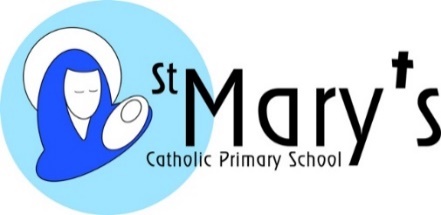 Request for School to administer medicinesMedicines will only be administered when a request form has been completed.  Doses given will be recorded on the back of this form and a signature from parents will be required at the end of every day to avoid the risk of overdose.PUPIL DETAILSPupil’s Name   _________________________________Class   ______Date of Birth   _________________Address   ___________________________________                ___________________________________Postcode  _____________________Condition or illness   _____________________________________________________			  _____________________________________________________MEDICATIONName/Type of Medication (as described on the container)   _____________________________________________________________________________________________For how long will your child take this medicine?  _________________________________Dates medication should be administered   _____________________________________FULL DIRECTIONS FOR USEDosage and method   _____________________________________________________Special precautions (if any)  _______________________________________________Procedures to take in an Emergency (if applicable) _______________________________CONTACT DETAILSName  ____________________________ Relationship to pupil ____________________Daytime Telephone Number   ____________________________________________________________________________________________________________________I understand that I must deliver the medicine personally to the school office and accept that this is a service that the school is not obliged to undertake.Signed ____________________________   Relationship to pupil __________________Date ____________________